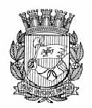 Publicado no D.O.C. São Paulo, 045, Ano 62 Sexta-feira.03 de Março de 2017Secretarias, Pág.01TRABALHO EEMPREENDEDORISMOGABINETE DO SECRETÁRIOPORTARIA Nº. 041/2017 – SMTE/GABO CHEFE DE GABINETE, da Secretaria Municipal de Trabalhoe Empreendedorismo, no uso de suas atribuições legais,CONSIDERANDO os termos do Decreto n° 54.873, de 25 defevereiro de 2014, que estabelecem as atividades e os procedimentosa serem observados pelos gestores e pelos fiscais firmadospelos órgãos da administração municipal direta, autarquiase fundações de direito público.CONSIDERANDO o Processo SEI nº. 6064.2017/0000001-8,que trata de empenhamento para despesas com consumo deenergia elétrica, a favor da concessionária ELETROPAULO METROPOLITANAELETRICIDADE DE SÃO PAULO S.A.RESOLVE:Art. 1° - Incluir os servidores Josué Ferreira da Silva – RF:747.473-3 como gestor titular e Paulo Failde Damaceno – RF:839.149-1 como gestor substituto.Art. 2° - Incluir os servidores Viviane Lopes de OliveiraSousa – RF: 826.739-1 como fiscal e Carlos Massato Kiyomoto– RF: 303.690-1 como fiscal substituto.Art. 3° - Esta Portaria entrará em vigor na data de suapublicaçãoDESPACHO DO SECRETÁRIO2013-0.230.586-3SMTE e Prefeitura Regional de Santo Amaro – Rerratificação.À vista dos elementos constantes do presente, em especialas informações anexadas à posteriori à fl. 152, RERRATIFICO odespacho publicado no DOC de 18/02/2017, página 04, parafazer constar, pelo período de 12 (doze) meses, e não comoconstou. Por conseguinte ratifico os demais termos prolatadosnaquele despacho.FUNDAÇÃO PAULISTANA DE EDUCAÇÃOE TECNOLOGIAPORTARIA 07/FUNDAÇÃO PAULISTANA/2017O DIRETOR GERAL da Fundação Paulistana de Educação,Tecnologia e Cultura, no uso de suas atribuições que lhe foramconferidas por lei, em especial pelo Decreto n.º 52.295/2011 eCONSIDERANDO a necessidade de adequação dos procedimentosinternos da Fundação;CONSIDERANDO a obrigatoriedade dos órgãos e entidadesda administração pública municipal manterem atualizados osdocumentos relativos às respectivas regularidades jurídica,fiscal e econômico-financeira, consolidadas no CAUC - cadastroúnico de convênios do sistema integrado de administraçãofinanceira do governo federal - SIAFI, da secretaria do tesouronacional, bem como sobre o atendimento de outras exigênciasestaduais e municipais;CONSIDERANDO a necessidade de constituição de umCoordenador para acompanhamento de tais procedimentos;RESOLVE:Art. 1º. Designar o servidor Celso Varella, Supervisor TécnicoIII, RF 771.365-7, como Coordenador responsável pelocumprimento do disposto no Art. 15 do Decreto 52.295/2011,em especial:I - acompanhar a situação de regularidade da FundaçãoPaulistana, adotando todas as medidas necessárias perante asáreas competentes, a fim de manter as informações atualizadas,e providenciar, quando necessário, a inscrição, alteração, cancelamentoe baixa nos seguintes cadastros:a) Cadastro Nacional de Pessoa Jurídica - CNPJ;b) Inscrição Estadual, quando for o caso;c) Cadastro de Contribuintes Mobiliários - CCM da Prefeiturado Município de São Paulo, quando for o caso;II - coordenar, no âmbito da Fundação Paulistana, as providênciaspara obtenção dos documentos:a) inscrição no Cadastro Nacional de Pessoa Jurídica - CNPJda Secretaria da Receita Federal do Brasil - RFB;b) - Inscrição Estadual - IE;c) - inscrição no Cadastro de Contribuintes Mobiliários -CCM da Prefeitura do Município de São Paulo;d) - Certidão Conjunta Negativa de Débitos Relativos aTributos Federais e à Dívida Ativa da União, expedida pela Secretariada Receita Federal do Brasil - RFB;e) - Certidão Negativa de Débito - CND relativa às contribuiçõesprevidenciárias e às de terceiros, expedida pela Secretariada Receita Federal do Brasil - RFB;f) - Certificado de Regularidade do Fundo de Garantiapor Tempo de Serviço - CRF, expedido pela Caixa EconômicaFederal - CEF;g) - Certidão Negativa de Débitos da Fazenda Estadual;h) - Certidão Negativa de Débitos de Tributos Mobiliários;i) - Certidão Negativa de Débitos de Tributos Imobiliários;j) - Certidão Positiva de Débitos com Efeitos de Negativapara Tributos Mobiliários ou Imobiliários inscritos na DívidaAtiva Municipal;k) - Certificado de Regularidade Previdenciária, emitidopelo Ministério da Previdência Social;;III - acompanhar, semanalmente, a situação da regularidadedo respectivo órgão ou entidade, adotando as providênciascabíveis, conforme o caso:a) no Cadastro Informativo de Créditos não Quitados doSetor Público Federal - CADIN Federal;b) no Cadastro Informativo de Créditos não Quitados deÓrgãos e Entidades Estaduais - CADIN Estadual;c) no Cadastro Informativo Municipal - CADIN Municipal;d) nos relatórios disponibilizados pela Receita Federaldo Brasil, Caixa Econômica Federal e outros órgãos, como oRelatório de Consulta de Regularidade das Contribuições Previdenciárias,o Relatório de Divergências Apuradas GFIP x GPS e oRelatório de Pesquisa de Situação Fiscal e Cadastral;e) no Cadastro Único de Convênios - CAUC da Secretariado Tesouro Nacional - STN;IV - quando do recebimento de notificações fiscais, ofícios,intimações ou apontamentos de débitos passíveis de gerar irregularidadejurídica, fiscal ou econômico-financeira, encaminhá--los às áreas competentes e, se for o caso, à Procuradoria Geraldo Município- PGM ou ao órgão jurídico que legalmente o assessore erepresente, prestando todas as informações pertinentes, especialmentequanto à natureza do débito, para ciência e adoçãodas medidas administrativas ou judiciais cabíveis, visando aregularização dentro do prazo concedido para tal finalidade;V - encaminhar à SUTEM cópia de todas as notificações fiscais,ofícios e/ou intimações recebidas de órgãos externos e quepossam afetar as regularidades jurídica, fiscal ou econômico--financeira da Fundação Paulistana, informando as providênciastomadas;VI - manter relação atualizada de todas as notificaçõesfiscais, ofícios e intimações recebidas;VII - acompanhar, no Sistema de Gestão de Convênios eContratos de Repasse - SICONV, do Portal de Convênios doGoverno Federal, e no Portal de Transferências Voluntárias doGoverno do Estado de São Paulo, no sitio eletrônico da Secretariada Fazenda, os prazos para prestação de contas dos recursosfederais e estaduais recebidos por meio de convênios;VIII - acompanhar e cumprir as Instruções Normativas daReceita Federal do Brasil - RFB e demais atos normativos referentesao cumprimento das obrigações tributárias, quais sejam:Declaração de Débitos e Créditos Tributários Federais - DCTF,Guia de Recolhimento do Fundo de Garantia por Tempo deServiço e Informações à Previdência Social - GFIP, dentre outrasque se fizerem necessárias para a manutenção da regularidadefiscal da Fundação Paulistana;IX - comunicar ao titular ou dirigente máximo da FundaçãoPaulistana todas as medidas adotadas para garantir a manutençãodas regularidades jurídica, fiscal e econômico-financeira;X - providenciar a atualização em todos os cadastrossempre que houver a mudança do titular ou dirigente máximoda Fundação Paulistana, no prazo máximo de 10 (dez) dias dapublicação do respectivo ato de nomeação ou designação;XI - atender às solicitações feitas pela Subsecretaria do TesouroMunicipal - SUTEM, da Secretaria Municipal de Finançase Desenvolvimento Econômico.Art. 2º Fica designada como suplente a servidora ANEZIALACERDA DE SOUZA SILVA, Assessora Técnica II, RG 3.114.019-1, que, na ausência ou impedimento legal do Coordenadorpossuirá as mesmas atribuições e competências.Art. 3º Ficam revogadas todas as disposições e designaçõesem contrário, especialmente a Portaria 24/FundaçãoPaulistana/2016.Art. 4º Esta Portaria entrará em vigor na data de suapublicação.SERGIO LUIZ DE MORAES PINTODIRETOR GERAL.Edital, Pág.38TRABALHO EEMPREENDEDORISMOGABINETE DO SECRETÁRIOCOORDENADORIA DE SEGURANÇA ALIMENTARE NUTRICIONALREFORMA DE BOX –Box 17, no MERCADO MUNICIPAL TEOTÔNIO VILELA –Dog Clube Casa de Rações Ltda. - ME2017-0.009.019-0À vista das informações contidas no presente , autorizo oinício das obras , observando e executando todos os itens dodisposto em fls. n° 15 a 17, 51 e 52.Licitações, Pág.45TRABALHO EEMPREENDEDORISMOGABINETE DO SECRETÁRIODESPACHOS DO SECRETÁRIO6064.2017/0000042-5SMTE - Aquisição de Avental de Proteção. I – No exercícioda competência que me foi atribuída por Lei, à vista dos elementosconvicção contidos no presente, especialmente a manifestaçãoda Coordenadoria de Segurança Alimentar e Nutricional,da Supervisão de Execução Orçamentária e Financeira e doparecer da Assessoria Jurídica desta Pasta que ora acolho, comfundamento no disposto no artigo 24, inciso II da Lei Federal nº8.666/93, Lei Municipal nº 13.278/2002, regulamentada peloDecreto Municipal nº 44.279/2003 e pelo Decreto Municipal nº54.102/2013, AUTORIZO a contratação direta, por dispensa delicitação, com a empresa Comercial Discon Ltda. - EPP, inscritano CNPJ/MF sob o nº 14.365.828/0001-58, para a aquisiçãode 30 (trinta) unidades de avental de proteção, com demaisespecificações descritas no Edital Eletrônico, pelo valor unitáriode R$ 6,20 (seis reais e vinte centavos), totalizando o importeR$ 186,00 (cento e oitenta e seis reais), resultante da cotaçãoeletrônica realizada em 22/02/2017, através do Sistema BEC/SP,da Oferta de Compra – OC nº 801007801002017OC00003. II -Dessa forma, AUTORIZO a emissão da Nota de Empenho, nostermos do Decreto Municipal n° 57.578/2017, que onerará aseguinte dotação orçamentária: 30.10.08.605.3011.4.301.3.3.90.30.00.00 do presente exercício financeiro. III - Em atendimentoao Decreto Municipal nº 54.873/2014 e Portaria nº 043/2013/SDTE-Gab, designar a servidora Eliana Martins Pinto Santoni, RF809.949-9, para atuar como Gestora e a servidora Siane Munizda Silva, RF 809.948-1, para atuar como Fiscal.6064.2017/0000043-3SMTE - Aquisição de Embalagens. I – No exercício dacompetência que me foi atribuída por Lei, à vista dos elementosconvicção contidos no presente, especialmente a manifestaçãoda Coordenadoria de Segurança Alimentar e Nutricional, daSupervisão de Execução Orçamentária e Financeira e do parecerda Assessoria Jurídica desta Pasta que ora acolho, comfundamento no disposto no artigo 24, inciso II da Lei Federalnº 8.666/93, Lei Municipal nº 13.278/2002, regulamentada peloDecreto Municipal nº 44.279/2003 e pelo Decreto Municipal nº54.102/2013, AUTORIZO a contratação direta, por dispensa delicitação, com as empresas: a) Laureen Artefatos Plásticos Eireli- EPP, inscrita no CNPJ/MF sob o nº 11.809.350/0001-10, para aaquisição de 50 (cinquenta) pacotes de saco plástico para embalagens(25x35cm), item 1, com demais especificações descritasno Edital Eletrônico, no valor unitário de R$ 10,68 (dez reaise sessenta e oito centavos), totalizando R$ 534,00 (quinhentose trinta e quatro reais) b) M.H. Fal Embalagens - ME, inscritasob o nº 18.909.116/0001-03, para a aquisição de 20 (vinte) pacotesde saco plástico para embalagens (30x40cm), item 2, comdemais especificações no Edital Eletrônico, no valor unitário deR$ 8,50 (oito reais e cinquenta centavos), totalizando o valorde R$ 170,00 (cento e setenta reais); e 20 (vinte) pacotes desaco plástico para embalagens (43x63cm), item 3, com demaisespecificações no Edital Eletrônico, no valor unitário de R$ 8,50(oito reais e cinquenta centavos), totalizando R$ 170,00 (centoe setenta reais), ambos resultante da cotação eletrônica realizadaem 22/02/2017, através do Sistema BEC/SP, da Oferta deCompra – OC nº 801007801002017OC00002. II - Dessa forma,AUTORIZO a emissão das respectivas Notas de Empenho, nostermos do Decreto Municipal n° 57.578/2017, que onerará aseguinte dotação orçamentária: 30.10.08.605.3011.4.301.3.3.90.30.00.00 do presente exercício financeiro. III - Em atendimentoao Decreto Municipal nº 54.873/2014 e Portaria nº 043/2013/SDTE-Gab, designar a servidora Eliana Martins Pinto Santoni, RF809.949-9, para atuar como Gestora e a servidora Siane Munizda Silva, RF 809.948-1, para atuar como Fiscal.EXTRATO2º TERMO ADITIVO AO CONTRATO Nº 99123689266064.2017/0000048-4Contratante: Prefeitura do Município de São Paulo, por intermédioda Secretaria Municipal do Desenvolvimento, Trabalhoe Empreendedorismo – SDTE.Contratada: Empresa Brasileira de Correios e Telégrafos –CNPJ 34.028.316/0031–29.Objeto do aditamento: Prorrogação da Vigência por mais12 meses no período de 14/01/2017 à 14/01/2018.Data de assinatura: 20/12/2016Valor global estimado: R$ 162.358.00 (cento e sessenta edois mil, trezentos e cinquenta e oito reais).Dotações Orçamentárias: 30.10.11.122.3.024.2.100.3.3.90.39.00.00 e 30.10.11.334.3.019.8.090.3.3.90.39.00.00.Signatários: Artur Henrique da Silva Santos, pela Contratante;Marcos Venício Barbosa da Costa e Élcio Teixeira Francisco,pela Contratada.